             CENTRAL MONTESSORI PTSAEXPENSE PAYOUT / REIMBURSEMENT FORM 	Expense Detail 	Total for above expenses	0.00Please submit the completed form, with copy of invoice and check, to the Central Montessori PTSA Treasurer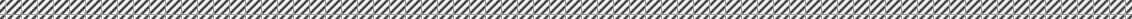 Signature	Date Signature of Treasurer upon receipt of completed form with receipts 	 Signature of President or Vice President upon review of completed form 	Vendor NameVendor AddressVendor PhoneRequestor NameRequestor AddressRequestor PhoneItem DescriptionPurposeVendorDate ofPurchaseCost